	Minit Aluemestaruus 7.3.2019 Espoo                         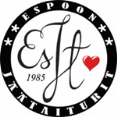 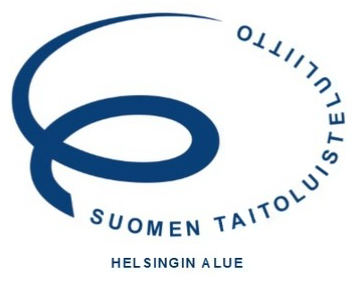 	Warrior Areena, Maantienpelto 1, 02650 EspooIlmoitamme kilpailuun seuraavat luistelijat ja vakuutamme, että heillä on voimassa oleva lisenssi ja sarjaan vaadittavat yl/pl perus- ja elementtitestit suoritettuna. <päiväys>      Seura (nimi, lyhenne)Ilmoittaja (nimi, puh, sähköposti)Ilmoittautumismaksun maksupäiväEsJt laskuttaa tuomarilaskutuksen yhteydessä.Seuran virallinen edustaja kilpailupaikallaSähköpostiosoitteet, joihin kilpailuvahvistus lähetetäänSähköpostiosoite, johon arvioijakululasku lähetetäänSarja Nimi (kilpailija)Syntymäaika